Areas of Sectors and Lengths of Arcs GREEN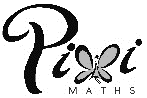 Areas of Sectors and Lengths of Arcs AMBERAreas of Sectors and Lengths of Arcs REDQuestion 1Calculate the length of arc  in the sectors below. Give your answers correct to  decimal place.Question 1Calculate the length of arc  in the sectors below. Give your answers correct to  decimal place.Question 1Calculate the length of arc  in the sectors below. Give your answers correct to  decimal place.a)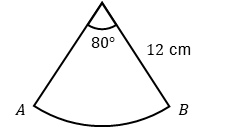 b)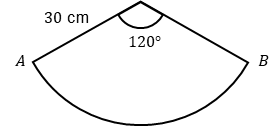 c)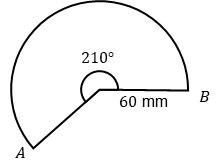 Question 2Calculate the area of each sector below. Give your answers correct to  decimal place.Question 2Calculate the area of each sector below. Give your answers correct to  decimal place.Question 2Calculate the area of each sector below. Give your answers correct to  decimal place.a)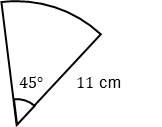 b)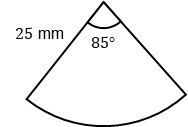 c)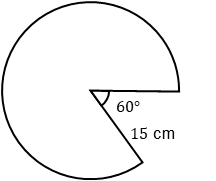 Question 3In each diagram below the length of arc  is given. Calculate the size of the angle at the centre of the sector. Give your answer correct to the nearest degreeQuestion 3In each diagram below the length of arc  is given. Calculate the size of the angle at the centre of the sector. Give your answer correct to the nearest degreeQuestion 3In each diagram below the length of arc  is given. Calculate the size of the angle at the centre of the sector. Give your answer correct to the nearest degreea)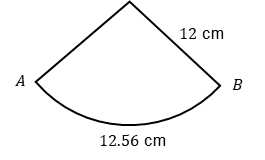 b)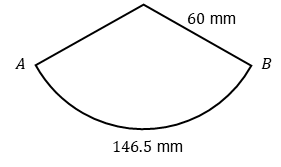 c)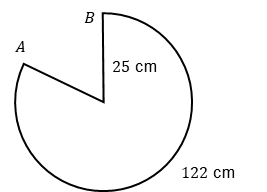 Question 4In each diagram below the area of the sector is given. Calculate the size of the angle at the centre of the sector. Give your answer correct to the nearest degreeQuestion 4In each diagram below the area of the sector is given. Calculate the size of the angle at the centre of the sector. Give your answer correct to the nearest degreeQuestion 4In each diagram below the area of the sector is given. Calculate the size of the angle at the centre of the sector. Give your answer correct to the nearest degreea)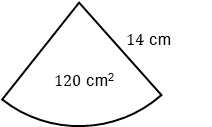 b)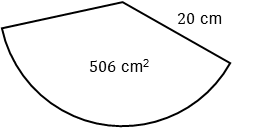 c)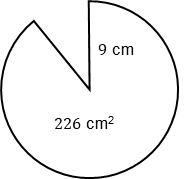 Question 1Calculate the length of arc  in the sectors below. Give your answers correct to  decimal place.Question 1Calculate the length of arc  in the sectors below. Give your answers correct to  decimal place.Question 1Calculate the length of arc  in the sectors below. Give your answers correct to  decimal place.a)b)c)Question 2Calculate the area of each sector below. Give your answers correct to  decimal place.Question 2Calculate the area of each sector below. Give your answers correct to  decimal place.Question 2Calculate the area of each sector below. Give your answers correct to  decimal place.a)b)c)Question 3In each diagram below the length of arc  is given. Calculate the size of the angle at the centre of the sector. Give your answer correct to the nearest degreeQuestion 3In each diagram below the length of arc  is given. Calculate the size of the angle at the centre of the sector. Give your answer correct to the nearest degreeQuestion 3In each diagram below the length of arc  is given. Calculate the size of the angle at the centre of the sector. Give your answer correct to the nearest degreea)b)c)Question 4In each diagram below the area of the sector is given. Calculate the size of the angle at the centre of the sector. Give your answer correct to the nearest degreeQuestion 4In each diagram below the area of the sector is given. Calculate the size of the angle at the centre of the sector. Give your answer correct to the nearest degreeQuestion 4In each diagram below the area of the sector is given. Calculate the size of the angle at the centre of the sector. Give your answer correct to the nearest degreea)b)c)Question 1Calculate the length of arc  in the sectors below. Give your answers correct to  decimal place.Question 1Calculate the length of arc  in the sectors below. Give your answers correct to  decimal place.Question 1Calculate the length of arc  in the sectors below. Give your answers correct to  decimal place.a)b)c)Question 2Calculate the area of each sector below. Give your answers correct to  decimal place.Question 2Calculate the area of each sector below. Give your answers correct to  decimal place.Question 2Calculate the area of each sector below. Give your answers correct to  decimal place.a)b)c)Question 3In each diagram below the length of arc  is given. Calculate the size of the angle at the centre of the sector. Give your answer correct to the nearest degreeQuestion 3In each diagram below the length of arc  is given. Calculate the size of the angle at the centre of the sector. Give your answer correct to the nearest degreeQuestion 3In each diagram below the length of arc  is given. Calculate the size of the angle at the centre of the sector. Give your answer correct to the nearest degreea)Solve this equation:b)c)Question 4In each diagram below the area of the sector is given. Calculate the size of the angle at the centre of the sector. Give your answer correct to the nearest degreeQuestion 4In each diagram below the area of the sector is given. Calculate the size of the angle at the centre of the sector. Give your answer correct to the nearest degreeQuestion 4In each diagram below the area of the sector is given. Calculate the size of the angle at the centre of the sector. Give your answer correct to the nearest degreea)Solve this equation:b)c)